Request for Quotation (RFQ) forSupply of Delivery Kit at ALBARKA HEALTH SPRING FOUNDATION(AHSF)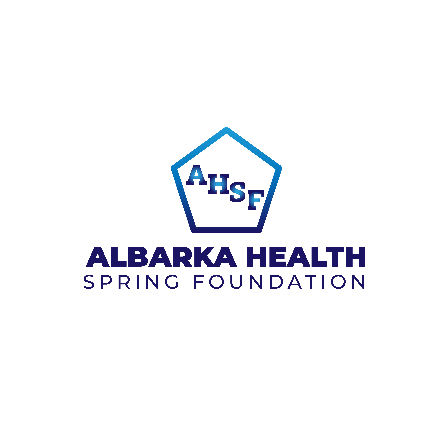 RFQ Number:ASHF/NHF/25675/0035.
Request for Quotation (RFQ) for the Supply of Delivery Kit.S/NDescriptionUnitQuantity1Dettol Liquid 165mlpcs7002Bar of multipurpose soap, 100mgpcs7003Goya Olive OilPcs7004Polyethene plastic bags, 18X28CMPcs7005Clear plastic sheet (mackintosh),100cm X 100cmPcs7006Plastic Apron Pcs7007Disposable Razor blade, single -edge, Pcs7008Umbilical tape, 3mm X15cm (Cord Clamp)Pcs21009Cotton wool 1 rollPcs70010Surgical Gloves, Medium, Single use Pcs140011Tetracycline hydrochloride eye ointment 1%, tube, 5gPcs70012Misoprostol tabs 1 pack x 4pack700137.1% Chlorhexidine digluconate,aquous solution or gel, delivering 4% chlorhexidinePcs70014Mucus extractor Pcs70015Sanitary towels pack140016Baby BlanketPcs70017Baby sweater with hood Pcs70018Johnson Baby bathing soap 100gBar140019packing bag- (Ghana must go), Small size, to kit up the items pcs70020Reusable padpcs70021Transportation Cost Lump sum1